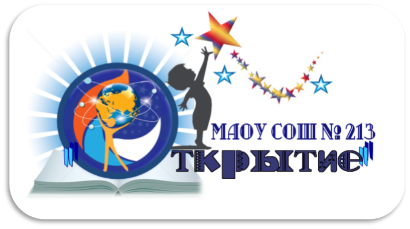 Муниципальное автономное общеобразовательное учреждение                                 города Новосибирска                                 «Средняя общеобразовательная школа № 213 «Открытие»Новосибирск, 2018Пояснительная записка1.1. Обоснование актуальности курса:Среда обитания современного человека насыщена разнообразными электронными устройствами, которые будут и в дальнейшем развиваться и совершенствоваться. Другая сторона этого явления – упрощение самого процесса создания электронного устройства. Благодаря накопленным разработкам, он может быть настолько простым, что с ним справится и ребёнок. В частности, такую возможность предоставляет вычислительная платформа Ардуино. На базе этой платформы ученики могут конструировать и программировать модели электронных управляемых систем, не вдаваясь в сложные вопросы схемотехники и программирования на низком уровне. Причём эта уникальная инженерно-конструкторская среда имеет низкий порог вхождения и не имеет потолка. Конструировать и программировать простые устройства управления новогодней гирляндой или передачи акустических сигналов азбукой Морзе, несложные электронные игрушки ребёнок может уже на первых шагах знакомства с Ардуино. В то же время Ардуино используют профессиональные программисты и «продвинутые» любители в сложных конструкциях управления робототехническими устройствами. Интегрированная среда разработки Arduino — это кроссплатформенное приложение на Java, включающее в себя редактор кода, компилятор и модуль передачи прошивки в плату. Среда разработки основана на языке программирования Processing и спроектирована для программирования новичками, не знакомыми близко с разработкой программного обеспечения. Учитывая все вышесказанное, можно выделить основную цель данного курса.1.2. Цель и задачи курса.Целесообразность изучения данного курса определяется: востребованностью специалистов в области программируемой микроэлектроники в современном мире возможностью развить и применить на практике знания, полученные на уроках математики, физики, информатики возможностью предоставить ученику образовательную среду, развивающую его творческие способности и амбиции, формирующую интерес к обучению, поддерживающую самостоятельность в поиске и принятии решений. Цель: Развить интерес к научно-техническому, инженерно-конструкторскому творчеству Задачи:познакомить учащихся с принципами и методами разработки, конструирования и программирования управляемых электронных устройств на базе вычислительной платформы Ардуино развить навыки программирования в современной среде программирования углубить знания, повысить мотивацию к обучению путем практического интегрированного применения знаний, полученных в различных образовательных областях (математика, физика, информатика) развить творческие способности учащихся 1.3. Нормативные документы:Рабочая программа соответствует федеральному компоненту государственного стандарта общего образования 2004 года.1.4. Особенности программы и обоснование внесенных изменений:Согласно учебному плану лицея спецкурс  является спецкурсом  по выбору для учеников 10 инженерного профилей, обучающихся по БУП 2004. Курс предназначен для развития инженерной компетенции «Интернет вещей», которая  представлена в соревнованиях JuniorSkills. 1.5. Место программы в образовательном процессе:Рабочая программа представляет самостоятельный учебный курс, входит в часть учебного плана, предусмотренную региональным компонентом. 1.6. Контингент обучающихся 10 класс информационно-технологического профиля. 1.7. Применяемые методы и технологии:Личностный подход означает ориентацию при конструировании и осуществлении педагогического процесса на личность как цель, субъект, результат и главный критерий его эффективности. Он настоятельно требует признания уникальности личности, ее интеллектуальной и нравственной свободы, права на уважение. В рамках данного подхода предполагается опора в воспитании на естественный процесс саморазвития задатков и творческого потенциала личности, создание для этого соответствующих условий.Деятельностный подход. Установлено, что деятельность - основа, средство и решающее условие развития личности. Этот факт обусловливает необходимость реализации в педагогическом исследовании и практике тесно связанного с личностным деятельностного подхода.Проектная форма обучения. В основе проектной формы лежит творческая деятельность. Признаками проектной формы обучения являются: наличие организационного этапа подготовки к проекту – самостоятельный выбор и разработка варианта решения, выбор программных и технических средств, выбор источников информации; выбор из числа участников проекта лидера (организатор, координатор), распределение ролей; наличие этапа самоэкспертизы и самооценки (рефлексии на деятельность), защиты результата и оценки уровня выполнения;Формы обучения: объяснение, лекции, практические, самостоятельные.1.8. Прогнозируемые результатыПервый уровень – репродуктивный (ученик понимает, может воспроизвести без ошибок) Второй уровень – «интерпретация» (ученик понимает, может применить с изменениями в похожей ситуации) Третий уровень – «изобретение» (ученик может самостоятельно спроектировать, сконструировать и запрограммировать устройство, решающее поставленную перед ним практическую задачу) Первый уровень: на базе Ардуино с использованием макетной платы и набора электронных элементов  научить учащихся понимать заданные схемы («схема на макетке») электронных устройств и воспроизводить их на макетной плате понимать назначение элементов, их функцию понимать правила соединения деталей в единую электрическую цепь понимать ограничения и правила техники безопасности функционирования цепи понимать написанный программный код управления устройством, вносить незначительные изменения, не затрагивающие структуру программы (например, значения констант) записывать отлаженный программный код на плату Ардуино, наблюдать и анализировать результат работы использовать монитор последовательного порта для отладки программы, наблюдения за показателями датчиков и изменением значений переменных Второй уровень: на базе Ардуино с использованием макетной платы и набора электронных элементов  научить учащихся понимать заданные схемы («принципиальная схема» и «схема на макетке») электронных устройств и воспроизводить их на макетной плате понимать назначение элементов, их функцию понимать правила соединения деталей в единую электрическую цепь понимать ограничения и правила техники безопасности функционирования цепи модифицировать заданные схемы для измененных условий задачи понимать написанный программный код управления устройством и модифицировать его для измененных условий задачи самостоятельно отлаживать программный код, используя, в частности, такие средства как мониторинг показаний датчиков, значений переменных и т. п. записывать отлаженный программный код на плату Ардуино, наблюдать и анализировать результат работы, самостоятельно находить ошибки и исправлять их Третий уровень предполагает достижение результатов второго уровня и, кроме того, умение учащихся самостоятельно проектировать, конструировать и программировать устройство, которое решает практическую задачу, сформулированную учителем или самостоятельно. Ардуино 2. Содержание программыЗнакомство с Ардуино Структура и состав Ардуино. Среда программирования для Ардуино Проектирование и моделированиеПрограммирование Работа с подпрограммамиПользовательские типы  и работа с нимиБиблиотеки, классы, объектыСенсоры, датчики, транзисторы, микросхемы Управление ардуино через USBПрограммирование информационного обменаТематическое планирование. Первый год обучения.3. Перечень оборудованияАппаратные средстваКомпьютер (один на каждую пару обучающихся), контроллер Arduino Uno или его клон (1 на каждую группу)набор деталей (транзисторы, датчики)Программные средстваСПО можно скачать с сайта)4. Список литературы для учителя и для учащихся. «Основы программирования микроконтроллеров» Учебник для образовательного набора «Амперка», Москва 2013 Список ссылок на сайте Arduino, do it! https://sites.google.com/site/arduinodoit/ СОГЛАСОВАНОЗаместитель директора по УВР____________________________________________________от «___»______ 2018УТВЕРЖДАЮДиректор МАОУ СОШ № 213 «Открытие»______________________А.Д. ШмаковаПриказ от __________ №______Рабочая программа «Цифровая экономика и IT в Сибири»10 «И» классыКоличество часов по учебному плану: Разработчик программы: Докина Анна Николаевна        Подпись                                           Раков Андрей Егорович           Подпись№СодержаниеФормы, виды деятельностиКонтрольОбязательные результаты1Знакомство с контроллером Ардуино Тест, проект-приложениеРезультаты первого уровня:понимать заданные схемы («схема на макетке») электронных устройств и воспроизводить их на макетной плате понимать назначение элементов, их функцию понимать правила соединения деталей в единую электрическую цепь понимать ограничения и правила техники безопасности функционирования цепи понимать написанный программный код управления устройством, вносить незначительные изменения, не затрагивающие структуру программы (например, значения констант) записывать отлаженный программный код на плату Ардуино, наблюдать и анализировать результат работы использовать монитор последовательного порта для отладки программы, наблюдения за показателями датчиков и изменением значений переменных 1Сведения о видах информации, способах их сборки, передачи, хранения, преобразования.ЛекцияТест, проект-приложениеРезультаты первого уровня:понимать заданные схемы («схема на макетке») электронных устройств и воспроизводить их на макетной плате понимать назначение элементов, их функцию понимать правила соединения деталей в единую электрическую цепь понимать ограничения и правила техники безопасности функционирования цепи понимать написанный программный код управления устройством, вносить незначительные изменения, не затрагивающие структуру программы (например, значения констант) записывать отлаженный программный код на плату Ардуино, наблюдать и анализировать результат работы использовать монитор последовательного порта для отладки программы, наблюдения за показателями датчиков и изменением значений переменных 1Человек как информационный процессор.Практическое занятиеТест, проект-приложениеРезультаты первого уровня:понимать заданные схемы («схема на макетке») электронных устройств и воспроизводить их на макетной плате понимать назначение элементов, их функцию понимать правила соединения деталей в единую электрическую цепь понимать ограничения и правила техники безопасности функционирования цепи понимать написанный программный код управления устройством, вносить незначительные изменения, не затрагивающие структуру программы (например, значения констант) записывать отлаженный программный код на плату Ардуино, наблюдать и анализировать результат работы использовать монитор последовательного порта для отладки программы, наблюдения за показателями датчиков и изменением значений переменных 1Феномен персонального компьютера. Особенности современного этапа развития новых информационных технологий. Методы хранения и поиска информации.Практическое занятиеТест, проект-приложениеРезультаты первого уровня:понимать заданные схемы («схема на макетке») электронных устройств и воспроизводить их на макетной плате понимать назначение элементов, их функцию понимать правила соединения деталей в единую электрическую цепь понимать ограничения и правила техники безопасности функционирования цепи понимать написанный программный код управления устройством, вносить незначительные изменения, не затрагивающие структуру программы (например, значения констант) записывать отлаженный программный код на плату Ардуино, наблюдать и анализировать результат работы использовать монитор последовательного порта для отладки программы, наблюдения за показателями датчиков и изменением значений переменных 1Среда программирования для Ардуино (IDE Arduino) Практическое занятиеТест, проект-приложениеРезультаты первого уровня:понимать заданные схемы («схема на макетке») электронных устройств и воспроизводить их на макетной плате понимать назначение элементов, их функцию понимать правила соединения деталей в единую электрическую цепь понимать ограничения и правила техники безопасности функционирования цепи понимать написанный программный код управления устройством, вносить незначительные изменения, не затрагивающие структуру программы (например, значения констант) записывать отлаженный программный код на плату Ардуино, наблюдать и анализировать результат работы использовать монитор последовательного порта для отладки программы, наблюдения за показателями датчиков и изменением значений переменных 1Язык программирования Processing Практическое занятиеТест, проект-приложениеРезультаты первого уровня:понимать заданные схемы («схема на макетке») электронных устройств и воспроизводить их на макетной плате понимать назначение элементов, их функцию понимать правила соединения деталей в единую электрическую цепь понимать ограничения и правила техники безопасности функционирования цепи понимать написанный программный код управления устройством, вносить незначительные изменения, не затрагивающие структуру программы (например, значения констант) записывать отлаженный программный код на плату Ардуино, наблюдать и анализировать результат работы использовать монитор последовательного порта для отладки программы, наблюдения за показателями датчиков и изменением значений переменных 2Основы проектирования и моделирования электронного устройства на базе Ардуино ПриложениеРезультаты первого уровня:понимать заданные схемы («схема на макетке») электронных устройств и воспроизводить их на макетной плате понимать назначение элементов, их функцию понимать правила соединения деталей в единую электрическую цепь понимать ограничения и правила техники безопасности функционирования цепи понимать написанный программный код управления устройством, вносить незначительные изменения, не затрагивающие структуру программы (например, значения констант) записывать отлаженный программный код на плату Ардуино, наблюдать и анализировать результат работы использовать монитор последовательного порта для отладки программы, наблюдения за показателями датчиков и изменением значений переменных 2Управление электричеством. Законы электричества. Аудиторное занятие ПрактикумПриложениеРезультаты первого уровня:понимать заданные схемы («схема на макетке») электронных устройств и воспроизводить их на макетной плате понимать назначение элементов, их функцию понимать правила соединения деталей в единую электрическую цепь понимать ограничения и правила техники безопасности функционирования цепи понимать написанный программный код управления устройством, вносить незначительные изменения, не затрагивающие структуру программы (например, значения констант) записывать отлаженный программный код на плату Ардуино, наблюдать и анализировать результат работы использовать монитор последовательного порта для отладки программы, наблюдения за показателями датчиков и изменением значений переменных 2 Как быстро строить схемы: макетная доска (breadboard). Аудиторное занятие ПрактикумПриложениеРезультаты первого уровня:понимать заданные схемы («схема на макетке») электронных устройств и воспроизводить их на макетной плате понимать назначение элементов, их функцию понимать правила соединения деталей в единую электрическую цепь понимать ограничения и правила техники безопасности функционирования цепи понимать написанный программный код управления устройством, вносить незначительные изменения, не затрагивающие структуру программы (например, значения констант) записывать отлаженный программный код на плату Ардуино, наблюдать и анализировать результат работы использовать монитор последовательного порта для отладки программы, наблюдения за показателями датчиков и изменением значений переменных 2 Чтение электрических схем.Аудиторное занятие ПрактикумПриложениеРезультаты первого уровня:понимать заданные схемы («схема на макетке») электронных устройств и воспроизводить их на макетной плате понимать назначение элементов, их функцию понимать правила соединения деталей в единую электрическую цепь понимать ограничения и правила техники безопасности функционирования цепи понимать написанный программный код управления устройством, вносить незначительные изменения, не затрагивающие структуру программы (например, значения констант) записывать отлаженный программный код на плату Ардуино, наблюдать и анализировать результат работы использовать монитор последовательного порта для отладки программы, наблюдения за показателями датчиков и изменением значений переменных 2Управление светодиодом на макетной доске.Аудиторное занятие ПрактикумПриложениеРезультаты первого уровня:понимать заданные схемы («схема на макетке») электронных устройств и воспроизводить их на макетной плате понимать назначение элементов, их функцию понимать правила соединения деталей в единую электрическую цепь понимать ограничения и правила техники безопасности функционирования цепи понимать написанный программный код управления устройством, вносить незначительные изменения, не затрагивающие структуру программы (например, значения констант) записывать отлаженный программный код на плату Ардуино, наблюдать и анализировать результат работы использовать монитор последовательного порта для отладки программы, наблюдения за показателями датчиков и изменением значений переменных 3Широтно-импульсная модуляция Аудиторное занятие ПрактикумПриложениеРезультаты первого уровня:понимать заданные схемы («схема на макетке») электронных устройств и воспроизводить их на макетной плате понимать назначение элементов, их функцию понимать правила соединения деталей в единую электрическую цепь понимать ограничения и правила техники безопасности функционирования цепи понимать написанный программный код управления устройством, вносить незначительные изменения, не затрагивающие структуру программы (например, значения констант) записывать отлаженный программный код на плату Ардуино, наблюдать и анализировать результат работы использовать монитор последовательного порта для отладки программы, наблюдения за показателями датчиков и изменением значений переменных 3Аналоговые и цифровые сигналы, понятие ШИМ, управление устройствами с помощью портов, поддерживающих ШИМ.Аудиторное занятие ПрактикумПриложениеРезультаты первого уровня:понимать заданные схемы («схема на макетке») электронных устройств и воспроизводить их на макетной плате понимать назначение элементов, их функцию понимать правила соединения деталей в единую электрическую цепь понимать ограничения и правила техники безопасности функционирования цепи понимать написанный программный код управления устройством, вносить незначительные изменения, не затрагивающие структуру программы (например, значения констант) записывать отлаженный программный код на плату Ардуино, наблюдать и анализировать результат работы использовать монитор последовательного порта для отладки программы, наблюдения за показателями датчиков и изменением значений переменных 3 Циклические конструкции, датчик случайных чисел Аудиторное занятие ПрактикумПриложениеРезультаты первого уровня:понимать заданные схемы («схема на макетке») электронных устройств и воспроизводить их на макетной плате понимать назначение элементов, их функцию понимать правила соединения деталей в единую электрическую цепь понимать ограничения и правила техники безопасности функционирования цепи понимать написанный программный код управления устройством, вносить незначительные изменения, не затрагивающие структуру программы (например, значения констант) записывать отлаженный программный код на плату Ардуино, наблюдать и анализировать результат работы использовать монитор последовательного порта для отладки программы, наблюдения за показателями датчиков и изменением значений переменных 3 Использование датчика в программировании для Ардуино. Аудиторное занятие ПрактикумПриложениеРезультаты первого уровня:понимать заданные схемы («схема на макетке») электронных устройств и воспроизводить их на макетной плате понимать назначение элементов, их функцию понимать правила соединения деталей в единую электрическую цепь понимать ограничения и правила техники безопасности функционирования цепи понимать написанный программный код управления устройством, вносить незначительные изменения, не затрагивающие структуру программы (например, значения констант) записывать отлаженный программный код на плату Ардуино, наблюдать и анализировать результат работы использовать монитор последовательного порта для отладки программы, наблюдения за показателями датчиков и изменением значений переменных 4Программирование Ардуино. Пользовательские функции ПриложениеРезультаты первого уровня:понимать заданные схемы («схема на макетке») электронных устройств и воспроизводить их на макетной плате понимать назначение элементов, их функцию понимать правила соединения деталей в единую электрическую цепь понимать ограничения и правила техники безопасности функционирования цепи понимать написанный программный код управления устройством, вносить незначительные изменения, не затрагивающие структуру программы (например, значения констант) записывать отлаженный программный код на плату Ардуино, наблюдать и анализировать результат работы использовать монитор последовательного порта для отладки программы, наблюдения за показателями датчиков и изменением значений переменных 4Подпрограммы: назначение, описание и вызов, параметры, локальные и глобальные переменные.ПриложениеРезультаты первого уровня:понимать заданные схемы («схема на макетке») электронных устройств и воспроизводить их на макетной плате понимать назначение элементов, их функцию понимать правила соединения деталей в единую электрическую цепь понимать ограничения и правила техники безопасности функционирования цепи понимать написанный программный код управления устройством, вносить незначительные изменения, не затрагивающие структуру программы (например, значения констант) записывать отлаженный программный код на плату Ардуино, наблюдать и анализировать результат работы использовать монитор последовательного порта для отладки программы, наблюдения за показателями датчиков и изменением значений переменных 5Сенсоры. Датчики Ардуино Аудиторное занятие, практикумПриложениеРезультаты первого уровня:понимать заданные схемы («схема на макетке») электронных устройств и воспроизводить их на макетной плате понимать назначение элементов, их функцию понимать правила соединения деталей в единую электрическую цепь понимать ограничения и правила техники безопасности функционирования цепи понимать написанный программный код управления устройством, вносить незначительные изменения, не затрагивающие структуру программы (например, значения констант) записывать отлаженный программный код на плату Ардуино, наблюдать и анализировать результат работы использовать монитор последовательного порта для отладки программы, наблюдения за показателями датчиков и изменением значений переменных 5Роль сенсоров в управляемых системах.Аудиторное занятие, практикумПриложениеРезультаты первого уровня:понимать заданные схемы («схема на макетке») электронных устройств и воспроизводить их на макетной плате понимать назначение элементов, их функцию понимать правила соединения деталей в единую электрическую цепь понимать ограничения и правила техники безопасности функционирования цепи понимать написанный программный код управления устройством, вносить незначительные изменения, не затрагивающие структуру программы (например, значения констант) записывать отлаженный программный код на плату Ардуино, наблюдать и анализировать результат работы использовать монитор последовательного порта для отладки программы, наблюдения за показателями датчиков и изменением значений переменных 5Сенсоры и переменные резисторы.Аудиторное занятие, практикумПриложениеРезультаты первого уровня:понимать заданные схемы («схема на макетке») электронных устройств и воспроизводить их на макетной плате понимать назначение элементов, их функцию понимать правила соединения деталей в единую электрическую цепь понимать ограничения и правила техники безопасности функционирования цепи понимать написанный программный код управления устройством, вносить незначительные изменения, не затрагивающие структуру программы (например, значения констант) записывать отлаженный программный код на плату Ардуино, наблюдать и анализировать результат работы использовать монитор последовательного порта для отладки программы, наблюдения за показателями датчиков и изменением значений переменных 5 Делитель напряжения. Потенциометр.Аудиторное занятие, практикумПриложениеРезультаты первого уровня:понимать заданные схемы («схема на макетке») электронных устройств и воспроизводить их на макетной плате понимать назначение элементов, их функцию понимать правила соединения деталей в единую электрическую цепь понимать ограничения и правила техники безопасности функционирования цепи понимать написанный программный код управления устройством, вносить незначительные изменения, не затрагивающие структуру программы (например, значения констант) записывать отлаженный программный код на плату Ардуино, наблюдать и анализировать результат работы использовать монитор последовательного порта для отладки программы, наблюдения за показателями датчиков и изменением значений переменных 5 Аналоговые сигналы на входе Ардуино.Аудиторное занятие, практикумПриложениеРезультаты первого уровня:понимать заданные схемы («схема на макетке») электронных устройств и воспроизводить их на макетной плате понимать назначение элементов, их функцию понимать правила соединения деталей в единую электрическую цепь понимать ограничения и правила техники безопасности функционирования цепи понимать написанный программный код управления устройством, вносить незначительные изменения, не затрагивающие структуру программы (например, значения констант) записывать отлаженный программный код на плату Ардуино, наблюдать и анализировать результат работы использовать монитор последовательного порта для отладки программы, наблюдения за показателями датчиков и изменением значений переменных 5Использование монитора последовательного порта для наблюдений за параметрами системы Аудиторное занятие, практикумПриложениеРезультаты первого уровня:понимать заданные схемы («схема на макетке») электронных устройств и воспроизводить их на макетной плате понимать назначение элементов, их функцию понимать правила соединения деталей в единую электрическую цепь понимать ограничения и правила техники безопасности функционирования цепи понимать написанный программный код управления устройством, вносить незначительные изменения, не затрагивающие структуру программы (например, значения констант) записывать отлаженный программный код на плату Ардуино, наблюдать и анализировать результат работы использовать монитор последовательного порта для отладки программы, наблюдения за показателями датчиков и изменением значений переменных 6Кнопка – датчик нажатия Аудиторное занятие ПрактикумПриложениеРезультаты первого уровня:понимать заданные схемы («схема на макетке») электронных устройств и воспроизводить их на макетной плате понимать назначение элементов, их функцию понимать правила соединения деталей в единую электрическую цепь понимать ограничения и правила техники безопасности функционирования цепи понимать написанный программный код управления устройством, вносить незначительные изменения, не затрагивающие структуру программы (например, значения констант) записывать отлаженный программный код на плату Ардуино, наблюдать и анализировать результат работы использовать монитор последовательного порта для отладки программы, наблюдения за показателями датчиков и изменением значений переменных 6Особенности подключения кнопки. Аудиторное занятие ПрактикумПриложениеРезультаты первого уровня:понимать заданные схемы («схема на макетке») электронных устройств и воспроизводить их на макетной плате понимать назначение элементов, их функцию понимать правила соединения деталей в единую электрическую цепь понимать ограничения и правила техники безопасности функционирования цепи понимать написанный программный код управления устройством, вносить незначительные изменения, не затрагивающие структуру программы (например, значения констант) записывать отлаженный программный код на плату Ардуино, наблюдать и анализировать результат работы использовать монитор последовательного порта для отладки программы, наблюдения за показателями датчиков и изменением значений переменных 6Устранение шумов с помощью стягивающих и подтягивающих резисторов. Аудиторное занятие ПрактикумПриложениеРезультаты первого уровня:понимать заданные схемы («схема на макетке») электронных устройств и воспроизводить их на макетной плате понимать назначение элементов, их функцию понимать правила соединения деталей в единую электрическую цепь понимать ограничения и правила техники безопасности функционирования цепи понимать написанный программный код управления устройством, вносить незначительные изменения, не затрагивающие структуру программы (например, значения констант) записывать отлаженный программный код на плату Ардуино, наблюдать и анализировать результат работы использовать монитор последовательного порта для отладки программы, наблюдения за показателями датчиков и изменением значений переменных 6Программное устранение дребезга. Аудиторное занятие ПрактикумПриложениеРезультаты первого уровня:понимать заданные схемы («схема на макетке») электронных устройств и воспроизводить их на макетной плате понимать назначение элементов, их функцию понимать правила соединения деталей в единую электрическую цепь понимать ограничения и правила техники безопасности функционирования цепи понимать написанный программный код управления устройством, вносить незначительные изменения, не затрагивающие структуру программы (например, значения констант) записывать отлаженный программный код на плату Ардуино, наблюдать и анализировать результат работы использовать монитор последовательного порта для отладки программы, наблюдения за показателями датчиков и изменением значений переменных 6Булевские переменные и константы, логические операции. Аудиторное занятие ПрактикумПриложениеРезультаты первого уровня:понимать заданные схемы («схема на макетке») электронных устройств и воспроизводить их на макетной плате понимать назначение элементов, их функцию понимать правила соединения деталей в единую электрическую цепь понимать ограничения и правила техники безопасности функционирования цепи понимать написанный программный код управления устройством, вносить незначительные изменения, не затрагивающие структуру программы (например, значения констант) записывать отлаженный программный код на плату Ардуино, наблюдать и анализировать результат работы использовать монитор последовательного порта для отладки программы, наблюдения за показателями датчиков и изменением значений переменных 7Цифровые индикаторы. Семисегментный индикатор Аудиторное занятие ПрактикумПриложениеРезультаты первого уровня:понимать заданные схемы («схема на макетке») электронных устройств и воспроизводить их на макетной плате понимать назначение элементов, их функцию понимать правила соединения деталей в единую электрическую цепь понимать ограничения и правила техники безопасности функционирования цепи понимать написанный программный код управления устройством, вносить незначительные изменения, не затрагивающие структуру программы (например, значения констант) записывать отлаженный программный код на плату Ардуино, наблюдать и анализировать результат работы использовать монитор последовательного порта для отладки программы, наблюдения за показателями датчиков и изменением значений переменных 7Назначение, устройство, принципы действия семисегментного индикатора. Аудиторное занятие ПрактикумПриложениеРезультаты первого уровня:понимать заданные схемы («схема на макетке») электронных устройств и воспроизводить их на макетной плате понимать назначение элементов, их функцию понимать правила соединения деталей в единую электрическую цепь понимать ограничения и правила техники безопасности функционирования цепи понимать написанный программный код управления устройством, вносить незначительные изменения, не затрагивающие структуру программы (например, значения констант) записывать отлаженный программный код на плату Ардуино, наблюдать и анализировать результат работы использовать монитор последовательного порта для отладки программы, наблюдения за показателями датчиков и изменением значений переменных 7 Управление семисегментным индикатором. Аудиторное занятие ПрактикумПриложениеРезультаты первого уровня:понимать заданные схемы («схема на макетке») электронных устройств и воспроизводить их на макетной плате понимать назначение элементов, их функцию понимать правила соединения деталей в единую электрическую цепь понимать ограничения и правила техники безопасности функционирования цепи понимать написанный программный код управления устройством, вносить незначительные изменения, не затрагивающие структуру программы (например, значения констант) записывать отлаженный программный код на плату Ардуино, наблюдать и анализировать результат работы использовать монитор последовательного порта для отладки программы, наблюдения за показателями датчиков и изменением значений переменных 7Программирование: массивы данных.Аудиторное занятие ПрактикумПриложениеРезультаты первого уровня:понимать заданные схемы («схема на макетке») электронных устройств и воспроизводить их на макетной плате понимать назначение элементов, их функцию понимать правила соединения деталей в единую электрическую цепь понимать ограничения и правила техники безопасности функционирования цепи понимать написанный программный код управления устройством, вносить незначительные изменения, не затрагивающие структуру программы (например, значения констант) записывать отлаженный программный код на плату Ардуино, наблюдать и анализировать результат работы использовать монитор последовательного порта для отладки программы, наблюдения за показателями датчиков и изменением значений переменных 8Микросхемы. Сдвиговый регистр Аудиторное занятие ПрактикумПриложениеРезультаты первого уровня:понимать заданные схемы («схема на макетке») электронных устройств и воспроизводить их на макетной плате понимать назначение элементов, их функцию понимать правила соединения деталей в единую электрическую цепь понимать ограничения и правила техники безопасности функционирования цепи понимать написанный программный код управления устройством, вносить незначительные изменения, не затрагивающие структуру программы (например, значения констант) записывать отлаженный программный код на плату Ардуино, наблюдать и анализировать результат работы использовать монитор последовательного порта для отладки программы, наблюдения за показателями датчиков и изменением значений переменных 8Назначение микросхем. Назначение сдвигового регистраАудиторное занятие ПрактикумПриложениеРезультаты первого уровня:понимать заданные схемы («схема на макетке») электронных устройств и воспроизводить их на макетной плате понимать назначение элементов, их функцию понимать правила соединения деталей в единую электрическую цепь понимать ограничения и правила техники безопасности функционирования цепи понимать написанный программный код управления устройством, вносить незначительные изменения, не затрагивающие структуру программы (например, значения констант) записывать отлаженный программный код на плату Ардуино, наблюдать и анализировать результат работы использовать монитор последовательного порта для отладки программы, наблюдения за показателями датчиков и изменением значений переменных 8.Устройство сдвигового регистра, чтение datasheet. Аудиторное занятие ПрактикумПриложениеРезультаты первого уровня:понимать заданные схемы («схема на макетке») электронных устройств и воспроизводить их на макетной плате понимать назначение элементов, их функцию понимать правила соединения деталей в единую электрическую цепь понимать ограничения и правила техники безопасности функционирования цепи понимать написанный программный код управления устройством, вносить незначительные изменения, не затрагивающие структуру программы (например, значения констант) записывать отлаженный программный код на плату Ардуино, наблюдать и анализировать результат работы использовать монитор последовательного порта для отладки программы, наблюдения за показателями датчиков и изменением значений переменных 8Программирование с использованием сдвигового регистра Аудиторное занятие ПрактикумПриложениеРезультаты первого уровня:понимать заданные схемы («схема на макетке») электронных устройств и воспроизводить их на макетной плате понимать назначение элементов, их функцию понимать правила соединения деталей в единую электрическую цепь понимать ограничения и правила техники безопасности функционирования цепи понимать написанный программный код управления устройством, вносить незначительные изменения, не затрагивающие структуру программы (например, значения констант) записывать отлаженный программный код на плату Ардуино, наблюдать и анализировать результат работы использовать монитор последовательного порта для отладки программы, наблюдения за показателями датчиков и изменением значений переменных 9Творческий конкурс проектов по пройденному материалу ПрактикумТворческий проектРезультаты второго уровня:понимать заданные схемы («принципиальная схема» и «схема на макетке») электронных устройств и воспроизводить их на макетной плате o понимать назначение элементов, их функцию o понимать правила соединения деталей в единую электрическую цепь o понимать ограничения и правила техники безопасности функционирования цепи модифицировать заданные схемы для измененных условий задачи понимать написанный программный код управления устройством и модифицировать его для измененных условий задачи самостоятельно отлаживать программный код, используя, в частности, такие средства как мониторинг показаний датчиков, значений переменных и т. п. записывать отлаженный программный код на плату Ардуино, наблюдать и анализировать результат работы, самостоятельно находить ошибки и исправлять их 10Библиотеки, класс, объект Аудиторное занятие ПрактикумПриложениеРезультаты второго уровня:понимать заданные схемы («принципиальная схема» и «схема на макетке») электронных устройств и воспроизводить их на макетной плате o понимать назначение элементов, их функцию o понимать правила соединения деталей в единую электрическую цепь o понимать ограничения и правила техники безопасности функционирования цепи модифицировать заданные схемы для измененных условий задачи понимать написанный программный код управления устройством и модифицировать его для измененных условий задачи самостоятельно отлаживать программный код, используя, в частности, такие средства как мониторинг показаний датчиков, значений переменных и т. п. записывать отлаженный программный код на плату Ардуино, наблюдать и анализировать результат работы, самостоятельно находить ошибки и исправлять их 10Что такое библиотеки, использование библиотек в программе. Библиотека math.h, Аудиторное занятие ПрактикумПриложениеРезультаты второго уровня:понимать заданные схемы («принципиальная схема» и «схема на макетке») электронных устройств и воспроизводить их на макетной плате o понимать назначение элементов, их функцию o понимать правила соединения деталей в единую электрическую цепь o понимать ограничения и правила техники безопасности функционирования цепи модифицировать заданные схемы для измененных условий задачи понимать написанный программный код управления устройством и модифицировать его для измененных условий задачи самостоятельно отлаживать программный код, используя, в частности, такие средства как мониторинг показаний датчиков, значений переменных и т. п. записывать отлаженный программный код на плату Ардуино, наблюдать и анализировать результат работы, самостоятельно находить ошибки и исправлять их 10Использование математических функций в программе Аудиторное занятие ПрактикумПриложениеРезультаты второго уровня:понимать заданные схемы («принципиальная схема» и «схема на макетке») электронных устройств и воспроизводить их на макетной плате o понимать назначение элементов, их функцию o понимать правила соединения деталей в единую электрическую цепь o понимать ограничения и правила техники безопасности функционирования цепи модифицировать заданные схемы для измененных условий задачи понимать написанный программный код управления устройством и модифицировать его для измененных условий задачи самостоятельно отлаживать программный код, используя, в частности, такие средства как мониторинг показаний датчиков, значений переменных и т. п. записывать отлаженный программный код на плату Ардуино, наблюдать и анализировать результат работы, самостоятельно находить ошибки и исправлять их 11Жидкокристаллический экран Аудиторное занятие ПрактикумПриложениеРезультаты второго уровня:понимать заданные схемы («принципиальная схема» и «схема на макетке») электронных устройств и воспроизводить их на макетной плате o понимать назначение элементов, их функцию o понимать правила соединения деталей в единую электрическую цепь o понимать ограничения и правила техники безопасности функционирования цепи модифицировать заданные схемы для измененных условий задачи понимать написанный программный код управления устройством и модифицировать его для измененных условий задачи самостоятельно отлаживать программный код, используя, в частности, такие средства как мониторинг показаний датчиков, значений переменных и т. п. записывать отлаженный программный код на плату Ардуино, наблюдать и анализировать результат работы, самостоятельно находить ошибки и исправлять их 11Назначение и устройство жидкокристаллических экранов.Аудиторное занятие ПрактикумПриложениеРезультаты второго уровня:понимать заданные схемы («принципиальная схема» и «схема на макетке») электронных устройств и воспроизводить их на макетной плате o понимать назначение элементов, их функцию o понимать правила соединения деталей в единую электрическую цепь o понимать ограничения и правила техники безопасности функционирования цепи модифицировать заданные схемы для измененных условий задачи понимать написанный программный код управления устройством и модифицировать его для измененных условий задачи самостоятельно отлаживать программный код, используя, в частности, такие средства как мониторинг показаний датчиков, значений переменных и т. п. записывать отлаженный программный код на плату Ардуино, наблюдать и анализировать результат работы, самостоятельно находить ошибки и исправлять их 11Библиотека LiquidCrystal. Вывод сообщений на экран Аудиторное занятие ПрактикумПриложениеРезультаты второго уровня:понимать заданные схемы («принципиальная схема» и «схема на макетке») электронных устройств и воспроизводить их на макетной плате o понимать назначение элементов, их функцию o понимать правила соединения деталей в единую электрическую цепь o понимать ограничения и правила техники безопасности функционирования цепи модифицировать заданные схемы для измененных условий задачи понимать написанный программный код управления устройством и модифицировать его для измененных условий задачи самостоятельно отлаживать программный код, используя, в частности, такие средства как мониторинг показаний датчиков, значений переменных и т. п. записывать отлаженный программный код на плату Ардуино, наблюдать и анализировать результат работы, самостоятельно находить ошибки и исправлять их 12Транзистор – управляющий элемент схемы Аудиторное занятие ПрактикумПриложениеРезультаты второго уровня:понимать заданные схемы («принципиальная схема» и «схема на макетке») электронных устройств и воспроизводить их на макетной плате o понимать назначение элементов, их функцию o понимать правила соединения деталей в единую электрическую цепь o понимать ограничения и правила техники безопасности функционирования цепи модифицировать заданные схемы для измененных условий задачи понимать написанный программный код управления устройством и модифицировать его для измененных условий задачи самостоятельно отлаживать программный код, используя, в частности, такие средства как мониторинг показаний датчиков, значений переменных и т. п. записывать отлаженный программный код на плату Ардуино, наблюдать и анализировать результат работы, самостоятельно находить ошибки и исправлять их 12Назначение, виды и устройство транзисторов.Аудиторное занятие ПрактикумПриложениеРезультаты второго уровня:понимать заданные схемы («принципиальная схема» и «схема на макетке») электронных устройств и воспроизводить их на макетной плате o понимать назначение элементов, их функцию o понимать правила соединения деталей в единую электрическую цепь o понимать ограничения и правила техники безопасности функционирования цепи модифицировать заданные схемы для измененных условий задачи понимать написанный программный код управления устройством и модифицировать его для измененных условий задачи самостоятельно отлаживать программный код, используя, в частности, такие средства как мониторинг показаний датчиков, значений переменных и т. п. записывать отлаженный программный код на плату Ардуино, наблюдать и анализировать результат работы, самостоятельно находить ошибки и исправлять их 12 Использование транзистора в моделях, управляемых Ардуино. Аудиторное занятие ПрактикумПриложениеРезультаты второго уровня:понимать заданные схемы («принципиальная схема» и «схема на макетке») электронных устройств и воспроизводить их на макетной плате o понимать назначение элементов, их функцию o понимать правила соединения деталей в единую электрическую цепь o понимать ограничения и правила техники безопасности функционирования цепи модифицировать заданные схемы для измененных условий задачи понимать написанный программный код управления устройством и модифицировать его для измененных условий задачи самостоятельно отлаживать программный код, используя, в частности, такие средства как мониторинг показаний датчиков, значений переменных и т. п. записывать отлаженный программный код на плату Ардуино, наблюдать и анализировать результат работы, самостоятельно находить ошибки и исправлять их 13Управление двигателями Аудиторное занятие ПрактикумПриложениеРезультаты второго уровня:понимать заданные схемы («принципиальная схема» и «схема на макетке») электронных устройств и воспроизводить их на макетной плате o понимать назначение элементов, их функцию o понимать правила соединения деталей в единую электрическую цепь o понимать ограничения и правила техники безопасности функционирования цепи модифицировать заданные схемы для измененных условий задачи понимать написанный программный код управления устройством и модифицировать его для измененных условий задачи самостоятельно отлаживать программный код, используя, в частности, такие средства как мониторинг показаний датчиков, значений переменных и т. п. записывать отлаженный программный код на плату Ардуино, наблюдать и анализировать результат работы, самостоятельно находить ошибки и исправлять их 13Разновидности двигателей: постоянные, шаговые, серводвигатели. Аудиторное занятие ПрактикумПриложениеРезультаты второго уровня:понимать заданные схемы («принципиальная схема» и «схема на макетке») электронных устройств и воспроизводить их на макетной плате o понимать назначение элементов, их функцию o понимать правила соединения деталей в единую электрическую цепь o понимать ограничения и правила техники безопасности функционирования цепи модифицировать заданные схемы для измененных условий задачи понимать написанный программный код управления устройством и модифицировать его для измененных условий задачи самостоятельно отлаживать программный код, используя, в частности, такие средства как мониторинг показаний датчиков, значений переменных и т. п. записывать отлаженный программный код на плату Ардуино, наблюдать и анализировать результат работы, самостоятельно находить ошибки и исправлять их 13Управление коллекторным двигателем. Управление скоростью коллекторного двигателя. Аудиторное занятие ПрактикумПриложениеРезультаты второго уровня:понимать заданные схемы («принципиальная схема» и «схема на макетке») электронных устройств и воспроизводить их на макетной плате o понимать назначение элементов, их функцию o понимать правила соединения деталей в единую электрическую цепь o понимать ограничения и правила техники безопасности функционирования цепи модифицировать заданные схемы для измененных условий задачи понимать написанный программный код управления устройством и модифицировать его для измененных условий задачи самостоятельно отлаживать программный код, используя, в частности, такие средства как мониторинг показаний датчиков, значений переменных и т. п. записывать отлаженный программный код на плату Ардуино, наблюдать и анализировать результат работы, самостоятельно находить ошибки и исправлять их 13Управление серводвигателем: библиотека Servo.h Аудиторное занятие ПрактикумПриложениеРезультаты второго уровня:понимать заданные схемы («принципиальная схема» и «схема на макетке») электронных устройств и воспроизводить их на макетной плате o понимать назначение элементов, их функцию o понимать правила соединения деталей в единую электрическую цепь o понимать ограничения и правила техники безопасности функционирования цепи модифицировать заданные схемы для измененных условий задачи понимать написанный программный код управления устройством и модифицировать его для измененных условий задачи самостоятельно отлаживать программный код, используя, в частности, такие средства как мониторинг показаний датчиков, значений переменных и т. п. записывать отлаженный программный код на плату Ардуино, наблюдать и анализировать результат работы, самостоятельно находить ошибки и исправлять их 14Управление Ардуино через USB Аудиторное занятие ПрактикумПриложениеРезультаты второго уровня:понимать заданные схемы («принципиальная схема» и «схема на макетке») электронных устройств и воспроизводить их на макетной плате o понимать назначение элементов, их функцию o понимать правила соединения деталей в единую электрическую цепь o понимать ограничения и правила техники безопасности функционирования цепи модифицировать заданные схемы для измененных условий задачи понимать написанный программный код управления устройством и модифицировать его для измененных условий задачи самостоятельно отлаживать программный код, используя, в частности, такие средства как мониторинг показаний датчиков, значений переменных и т. п. записывать отлаженный программный код на плату Ардуино, наблюдать и анализировать результат работы, самостоятельно находить ошибки и исправлять их 14Использование Serial Monitor для передачи текстовых сообщений на Ардуино.Аудиторное занятие ПрактикумПриложениеРезультаты второго уровня:понимать заданные схемы («принципиальная схема» и «схема на макетке») электронных устройств и воспроизводить их на макетной плате o понимать назначение элементов, их функцию o понимать правила соединения деталей в единую электрическую цепь o понимать ограничения и правила техники безопасности функционирования цепи модифицировать заданные схемы для измененных условий задачи понимать написанный программный код управления устройством и модифицировать его для измененных условий задачи самостоятельно отлаживать программный код, используя, в частности, такие средства как мониторинг показаний датчиков, значений переменных и т. п. записывать отлаженный программный код на плату Ардуино, наблюдать и анализировать результат работы, самостоятельно находить ошибки и исправлять их 14 Преобразование текстовых сообщений в команды для Ардуино. Аудиторное занятие ПрактикумПриложениеРезультаты второго уровня:понимать заданные схемы («принципиальная схема» и «схема на макетке») электронных устройств и воспроизводить их на макетной плате o понимать назначение элементов, их функцию o понимать правила соединения деталей в единую электрическую цепь o понимать ограничения и правила техники безопасности функционирования цепи модифицировать заданные схемы для измененных условий задачи понимать написанный программный код управления устройством и модифицировать его для измененных условий задачи самостоятельно отлаживать программный код, используя, в частности, такие средства как мониторинг показаний датчиков, значений переменных и т. п. записывать отлаженный программный код на плату Ардуино, наблюдать и анализировать результат работы, самостоятельно находить ошибки и исправлять их 14Программирование: объекты, объект String, цикл while, оператор выбора case Аудиторное занятие ПрактикумПриложениеРезультаты второго уровня:понимать заданные схемы («принципиальная схема» и «схема на макетке») электронных устройств и воспроизводить их на макетной плате o понимать назначение элементов, их функцию o понимать правила соединения деталей в единую электрическую цепь o понимать ограничения и правила техники безопасности функционирования цепи модифицировать заданные схемы для измененных условий задачи понимать написанный программный код управления устройством и модифицировать его для измененных условий задачи самостоятельно отлаживать программный код, используя, в частности, такие средства как мониторинг показаний датчиков, значений переменных и т. п. записывать отлаженный программный код на плату Ардуино, наблюдать и анализировать результат работы, самостоятельно находить ошибки и исправлять их 15Работа над творческим проектом Творческий проектРезультат третьего уровня